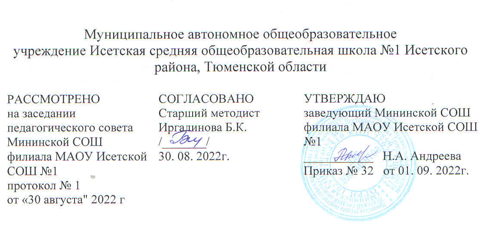 РАБОЧАЯ ПРОГРАММА по _географии(учебный предмет)______8_______ (класс)2022-2023учебный год(сроки реализации)Учитель : Трубицина Татьяна ПавловнаПервая квалификационная  категорияс. Минино,2022 г.Рабочая программа учебного предмета «география»__8_ класспрограмма по географии для 8 классов составлена в соответствии с Федеральным государственным образовательным стандартом (НОО, ООО или СОО), Примерной программой по географии и Рабочей программой по географии для 5-9 классов (Географии России. Природа. И.И.Баринова). Разработана на основе документов: учебного предмета, Программы воспитательной работы школы, учебного плана МАОУ Исетской СОШ №1.Планируемые результаты освоения учебного предмета. Личностные универсальные учебные действияВ рамках когнитивного компонента будут сформированы:• историко-географический образ, включая представление о территории и границах России, её географических особенностях; знание основных исторических событий развития государственности и общества; знание истории и географии края, его достижений и культурных традиций;• образ социально-политического устройства — представление о государственной организации России, знание государственной символики (герб, флаг, гимн), знание государственных праздников;• знание положений Конституции РФ, основных прав и обязанностей гражданина, ориентация в правовом пространстве государственно-общественных отношений;• знание о своей этнической принадлежности, освоение национальных ценностей, традиций, культуры, знание о народах и этнических группах России;• основы социально-критического мышления, ориентация в особенностях социальных отношений и взаимодействий, установление взаимосвязи между общественными и политическими событиями;• экологическое сознание, признание высокой ценности жизни во всех её проявлениях; знание основных принципов и правил отношения к природе; знание основ здорового образа жизни и здоровьесберегающих технологий; правил поведения в чрезвычайных ситуациях.В рамках ценностного и эмоционального компонентов будут сформированы:• гражданский патриотизм, любовь к Родине, чувство гордости за свою страну;• уважение к истории, культурным и историческим памятникам;• эмоционально положительное принятие своей этнической идентичности;• уважение к другим народам России и мира и принятие их, межэтническая толерантность, готовность к равноправному сотрудничеству;• уважение к личности и её достоинству, доброжелательное отношение к окружающим, нетерпимость к любым видам насилия и готовность противостоять им;• уважение к ценностям семьи, любовь к природе, признание ценности здоровья, своего и других людей, оптимизм в восприятии мира;• потребность в самовыражении и самореализации, социальном признании;• позитивная моральная самооценка и моральные чувства — чувство гордости при следовании моральным нормам, переживание стыда и вины при их нарушении.В рамках деятельностного (поведенческого) компонента будут сформированы:• готовность и способность к участию в школьном самоуправлении в пределах возрастных компетенций (дежурство в школе и классе, участие в детских и молодёжных общественных организациях, школьных и внешкольных мероприятиях);• умение вести диалог на основе равноправных отношений и взаимного уважения и принятия; умение конструктивно разрешать конфликты;• готовность и способность к выполнению моральных норм в отношении взрослых и сверстников в школе, дома, во внеучебных видах деятельности;• потребность в участии в общественной жизни ближайшего социального окружения, общественно полезной деятельности;• умение строить жизненные планы с учётом конкретных социально-исторических, политических и экономических условий;Регулятивные универсальные учебные действияВыпускник научится:• целеполаганию, включая постановку новых целей, преобразование практической задачи в познавательную;• самостоятельно анализировать условия достижения цели на основе учёта выделенных учителем ориентиров действия в новом учебном материале;• планировать пути достижения целей;• устанавливать целевые приоритеты; • уметь самостоятельно контролировать своё время и управлять им;• принимать решения в проблемной ситуации на основе переговоров;• осуществлять констатирующий и предвосхищающий контроль по результату и по способу действия; актуальный контроль на уровне произвольного внимания;• адекватно самостоятельно оценивать правильность выполнения действия и вносить необходимые коррективы в исполнение как в конце действия, так и по ходу его реализации;• основам прогнозирования как предвидения будущих событий и развития процесса.Выпускник получит возможность научиться:• самостоятельно ставить новые учебные цели и задачи;• построению жизненных планов во временно2й перспективе;• при планировании достижения целей самостоятельно, полно и адекватно учитывать условия и средства их достижения; • выделять альтернативные способы достижения цели и выбирать наиболее эффективный способ;• основам саморегуляции в учебной и познавательной деятельности в форме осознанного управления своим поведением и деятельностью, направленной на достижение поставленных целей;• осуществлять познавательную рефлексию в отношении действий по решению учебных и познавательных задач;• адекватно оценивать объективную трудность как меру фактического или предполагаемого расхода ресурсов на решение задачи;• адекватно оценивать свои возможности достижения цели определённой сложности в различных сферах самостоятельной деятельности;• основам саморегуляции эмоциональных состояний;• прилагать волевые усилия и преодолевать трудности и препятствия на пути достижения целей.Коммуникативные универсальные учебные действияВыпускник научится:• учитывать разные мнения и стремиться к координации различных позиций в сотрудничестве;• формулировать собственное мнение и позицию, аргументировать и координировать её с позициями партнёров в сотрудничестве при выработке общего решения в совместной деятельности;• устанавливать и сравнивать разные точки зрения, прежде чем принимать решения и делать выбор;• аргументировать свою точку зрения, спорить и отстаивать свою позицию не враждебным для оппонентов образом;• задавать вопросы, необходимые для организации собственной деятельности и сотрудничества с партнёром;• осуществлять взаимный контроль и оказывать в сотрудничестве необходимую взаимопомощь;• адекватно использовать речь для планирования и регуляции своей деятельности;• организовывать и планировать учебное сотрудничество с учителем и сверстниками, определять цели и функции участников, способы взаимодействия; планировать общие способы работы;• осуществлять контроль, коррекцию, оценку действий партнёра, уметь убеждать;• работать в группе — устанавливать рабочие отношения, эффективно сотрудничать и способствовать продуктивной кооперации; интегрироваться в группу сверстников и строить продуктивное взаимодействие со сверстниками и взрослыми;Познавательные универсальные учебные действияВыпускник научится:• основам реализации проектно-исследовательской деятельности;• проводить наблюдение и эксперимент под руководством учителя;• осуществлять расширенный поиск информации с использованием ресурсов библиотек и Интернета;• создавать и преобразовывать модели и схемы для решения задач;• осуществлять выбор наиболее эффективных способов решения задач в зависимости от конкретных условий;• давать определение понятиям;• устанавливать причинно-следственные связи;• осуществлять логическую операцию установления родовидовых отношений, ограничение понятия;• обобщать понятия — осуществлять логическую операцию перехода от видовых признаков к родовому понятию, от понятия с меньшим объёмом к понятию с большим объёмом;• осуществлять сравнение, сериацию и классификацию, самостоятельно выбирая основания и критерии для указанных логических операций;• строить классификацию на основе дихотомического деления (на основе отрицания);• строить логическое рассуждение, включающее установление причинно-следственных связей;• объяснять явления, процессы, связи и отношения, выявляемые в ходе исследования;• основам ознакомительного, изучающего, усваивающего и поискового чтения;• структурировать тексты, включая умение выделять главное и второстепенное, главную идею текста, выстраивать последовательность описываемых событий;• работать с метафорами — понимать переносный смысл выражений, понимать и употреблять обороты речи, построенные на скрытом уподоблении, образном сближении слов.География  России.8 класс.К о л и ч е с т в о  ч а с о в : всего- 68, в неделю – 2час	практических работ- 19; оценочных –161. Характеристика географического положения России. Сравнение ГП России с ГП других стран. 2.  Характеристика морей омывающих территорию России.3.Определение поясного времени для разных пунктов России.4. Объяснение зависимости расположения крупных форм рельефа и месторождений полезных ископаемых от строения  земной коры на примере отдельных территорий.5. Определение по картам закономерностей распределения радиации, радиационного баланса, выявления особенностей распределения средних температур января и июля, годового количества осадков по территории страны.6. Определять закономерности распространения тепла и влаги .7.  Определять особенности погоды для различных пунктов.8. Оценка основных климатических показателей одного из регионов страны  для характеристики условий жизни и хозяйственной деятельности населения.9.Определять по картам особенности распределения внутренних вод.10. Составление характеристики одной из рек.11. Определение закономерностей распространения почв.12. Оценивать  обеспеченность ресурсами территории.13. Оценка природных условий и ресурсов природной зоны(по выбору) на основе  карт.14. Определение зависимости природных условий от ГП.15.  Определение зависимости размещения полезных ископаемых от форм рельефа.16.  Оценка природных условий природных комплексов (по выбору) Основное содержание. Введение . Наша Родина– 6ч.Тема № 1: Особенности географического положения России. (6ч.)         Что изучает физическая география? Источники географической информации. Географическое положение России. Территория и акватория. Государственная территория России. Особенности и виды географического положения других государств. Моря , омывающие территорию России. Россия на карте часовых поясов. Время. История освоения и изучения территории России. Исследование территории России в 18-19 в.в. и в современные годы.Раздел 1: Особенности природы и природные ресурсы.-25ч.Тема №2: Рельеф, геологическое строение и полезные ископаемые (5ч)          Основные этапы формирования земной коры на территории России.  Минеральные ресурсы. Особенности геологического строения . Рельеф России .процессы формирующие рельеф. Особенности распространения крупных форм рельефа.изменение рельефа человеком.Тема №3: Климат и климатические ресурсы России (6ч.)          Факторы, определяющие  климат России. Атмосферные фронты, циклоны и антициклоны. Типы климатов России. Изменение климата под влиянием естественных факторов. Влияние климата на быт человека, его одежду, способы передвижения, здоровье.Тема №4: Внутренние воды и водные ресурсы (5ч.)           Разнообразие внутренних вод России. Распределение рек по  бассейнам океанов. Главные речные системы. Озёра , болота, подземные воды, ледники, многолетняя мерзлота. Опасные явления связанные с водами. Неравномерность распределения водных ресурсов. Рост их потребления и загрязнения. Пути сохранения качества водных ресурсов.Тема №5: Почвы и почвенные ресурсы (5ч.)          Образование почв и их разнообразие.  Факторы образования почв, их основные типы и закономерности  распространения. Почва- национальное богатство. Почвенные ресурсы. Меры по сохранению плодородия почв: мелиорация, борьба с эрозией почв и их загрязнением.Тема №6: Растительный и животный мир (4ч.)          Растительный и животный мир России: видовое разнообразие, факторы его определяющие . Биологические ресурсы, их рациональное использование. Меры по охране растительного и животного мира .  Раздел2  Природные комплексы России (28ч.)         Природное районирование. Моря, как крупные природные комплексы. Природные зоны России. Арктическая пустыня, тундра, лесотундра. Лесные зоны. Безлесные зоны на юге России. Высотная поясность.Т1 :природное районирование: 7ч.         Русская равнина. Природные комплексы Русской равнины. Природные ресурсы Русской равнины и проблема их использования. Кавказ . Природные  комплексы Северного Кавказа. Урал. Природные комплексы и ресурсы Урала. Природные уникумы Урала. Экологические проблемы Урала.  Западная Сибирь.      РК.- Территория и географическое положение Тюменской области и Исетского района. Рельеф и геологическое строение. Полезные ископаемые. Климат почвы и земельные ресурсы Тюменской области. Воды и водные ресурсы. Растительность и животный мир.   Т2:природа регионов России. 21ч.      Восточная Сибирь. Природные комплексы Средней и Северо-Восточной Сибири. Горы Южной Сибири. Озеро Байкал – жемчужина Сибири. Дальний Восток: край контрастов. Природные комплексы Дальнего Востока.Раздел3: Человек и природа (6ч.)           Влияние природных условий на жизнь и здоровье человека. Стихийные природные явления. Антропогенное воздействие на природу. Использование природных ресурсов. Объекты всемирного природного наследия в России. Роль географической науки. Экологические проблемы и экологическая ситуация в России. Повторение 3ч.Повторение .Итоговая контрольная работа . работа над ошибкам                 Тематическое планирование по географии, 8 класс (68 ч.)№ Раздел Тема раздела, урока Количество часовдатадатадатадата№ Раздел Тема раздела, урока Количество часовпланфактфактфактВведение. Наша Родина (6ч.)Введение. Наша Родина (6ч.)Введение. Наша Родина (6ч.)1Что изучает физическая география России. Источники географической информации. Географическое положение России. П.Р№1. Характеристика географического положения России. Сравнение ГП России с ГП других стран. 106.0906.0906.092Моря, омывающие территорию России. ИКТ ПР №2.  Характеристика морей омывающих территорию России.3Россия на карте часовых поясов. Время. ПР №3.Определение поясного времени для разных пунктов России.13.094НРК освоение Тюменской области и России.214.095Как осваивали и изучали территорию России.220.096Итоговый урок по теме: Введение 21.09Раздел I. Особенности природы и природный ресурсы России( 25ч.)Рельеф,  геологическое строение и минеральные ресурсы (5ч.)Раздел I. Особенности природы и природный ресурсы России( 25ч.)Рельеф,  геологическое строение и минеральные ресурсы (5ч.)Раздел I. Особенности природы и природный ресурсы России( 25ч.)Рельеф,  геологическое строение и минеральные ресурсы (5ч.)Раздел I. Особенности природы и природный ресурсы России( 25ч.)Рельеф,  геологическое строение и минеральные ресурсы (5ч.)Раздел I. Особенности природы и природный ресурсы России( 25ч.)Рельеф,  геологическое строение и минеральные ресурсы (5ч.)Раздел I. Особенности природы и природный ресурсы России( 25ч.)Рельеф,  геологическое строение и минеральные ресурсы (5ч.)Раздел I. Особенности природы и природный ресурсы России( 25ч.)Рельеф,  геологическое строение и минеральные ресурсы (5ч.)7.1Особенности рельефа России НРК Рельеф ТО           ПР №4. Объяснение зависимости расположения крупных форм рельефа и месторождений27.098.2Геологическое строение . Летоисчисление.28.099.3Минеральные ресурсы РоссииНРК Тюменской обл. Экология05.1010.4Развитие форм рельефа.11.1011.5Итоговый урок по теме: Рельеф , геологическое строение и полезные ископаемые.12.10Климат и климатические ресурсы.(6ч.)Климат и климатические ресурсы.(6ч.)Климат и климатические ресурсы.(6ч.)Климат и климатические ресурсы.(6ч.)Климат и климатические ресурсы.(6ч.)Климат и климатические ресурсы.(6ч.)Климат и климатические ресурсы.(6ч.)12.1От чего зависит климат нашей страны. Факторы влияющие на климат России. ПР № 5. Определение по картам закономерностей распределения радиации, радиационного баланса, выявления особенностей распределения средних температур января и июля, годового количества осадков по территории страны.18.1013.2Закономерности распространения тепла и влаги на территории России. ПР №6. Определять закономерности распространения тепла и влаги .19.1014.3НРК климат Тюменской области . 25.1015.4Разнообразие климата России.ПР № 7.  Определять особенности погоды для различных пунктов.26.1016.5Зависимость  человека от климата. Агроклиматичес -кие ресурсы.ПР № 8. Оценка основных климатических показателей одного из регионов страны  для характеристики условий жизни и хозяйственной деятельности населения.08.1117.6Итоговый урок по теме:  Климат.09.11Внутренние воды и водные ресурсы. ( 5 ч.)Внутренние воды и водные ресурсы. ( 5 ч.)Внутренние воды и водные ресурсы. ( 5 ч.)Внутренние воды и водные ресурсы. ( 5 ч.)Внутренние воды и водные ресурсы. ( 5 ч.)Внутренние воды и водные ресурсы. ( 5 ч.)Внутренние воды и водные ресурсы. ( 5 ч.)18.1Разнообразие внутренних вод России. Реки.ИКТ крупные реки России Практическая работа №815.1119.2Озёра , болота,, подземные воды, ледники, многолетняя мерзлота. Практическая работа№922.1120.3Водные ресурсы. Роль воды в жизни человека.23.1121.4НРК Водные ресурсы, Охрана вод.Экология Тюм.обл.18.1122.5Итоговый урок по теме: Внутренние воды России.29.11Почвы и почвенные ресурсы. (5ч.)Почвы и почвенные ресурсы. (5ч.)Почвы и почвенные ресурсы. (5ч.)Почвы и почвенные ресурсы. (5ч.)Почвы и почвенные ресурсы. (5ч.)Почвы и почвенные ресурсы. (5ч.)Почвы и почвенные ресурсы. (5ч.)23.1Образование почв и их разнообразие.30.1124.2Закономерности распространения почв.06.1225.3Почвенные ресурсы России. Практическая работа №1007.1226.4НРК Почвы Тюменской обл.13.1227.5Обобщение по теме: Почвы.14.12Растительный и животный мир. России.(4ч.)Растительный и животный мир. России.(4ч.)Растительный и животный мир. России.(4ч.)Растительный и животный мир. России.(4ч.)Растительный и животный мир. России.(4ч.)Растительный и животный мир. России.(4ч.)Растительный и животный мир. России.(4ч.)28.1Растительный  и животный мир  России.НРК Растительность и животный мир Тюм . обл.20.1229.2Биологические ресурсы. Особо охраняемые природные комплексы (ООПТ)о и животного мира.Практическая работа №1121.1230.3Природно- ресурсный потенциал России.НРК ресурсы Тюменской области27.1231.4Итоговое обобщение по теме «Растительный и животный мир России"28.12Раздел II. Природные комплексы России. (28ч.)Природное районирование (7 ч.)Раздел II. Природные комплексы России. (28ч.)Природное районирование (7 ч.)Раздел II. Природные комплексы России. (28ч.)Природное районирование (7 ч.)Раздел II. Природные комплексы России. (28ч.)Природное районирование (7 ч.)Раздел II. Природные комплексы России. (28ч.)Природное районирование (7 ч.)Раздел II. Природные комплексы России. (28ч.)Природное районирование (7 ч.)Раздел II. Природные комплексы России. (28ч.)Природное районирование (7 ч.)32.1Разнообразие природных комплексов России29.1233.2Моря как крупные природные комплексы. ИКТ Белое и азовское море.10.0134.3Природные зоны России. Арктическая пустыня, тундра, лесотундра.11.0135.4Разнообразие лесов России.17.0136.5Безлесные зоны на юге России. Высотная поясность.18.0137.6НРК. Природные зоны Тюменской области.24.0138.7Итоговое обобщение по теме «Природные комплексы  России"25.01Природа регионов России.(21ч.)Природа регионов России.(21ч.)Природа регионов России.(21ч.)Природа регионов России.(21ч.)Природа регионов России.(21ч.)Природа регионов России.(21ч.)Природа регионов России.(21ч.)39.1Восточно- Европейская (Русская) равнина.31.0140.2Природные комплексы Русской равнины. Памятники природы. 01.0241.3Природные ресурсы Восточно - Европейской равнины  и проблемы их рационального использования.07.0242.4Кавказ –самые высокие горы России. ИКТ. Природа.08.0243.5Особенности природы высокогорий. 14.0244.6Природные комплексы Северного Кавказа 15.0245.7Урал – «каменный пояс земли Русской»21.0246.8Своеобразие природы Урала. 22.0247.9 Природные уникумы . Экологические проблемы 28.0248.10 Западно - Сибирская равнина01.0349.11Природные зоны Западно – Сибирской равнины.05.0350.12Природные ресурсы Западно – Сибирской равнины и условия их освоения.14.0351.13Восточная  Сибирь: величие и суровость природы.15.0352.14Климат Восточной Сибири.21.0353.15Природные районы Восточной  Сибири.18.0354.16Жемчужина Сибири Байкал22.0355.17Природные ресурсы Восточной Сибири и проблемы ихосвоения.25.0356.18Дальний Восток: край контрастов. Природные комплексы Дальнего Востока.04.0457.19Природные уникумы Дальнего Востока.05.0458.20Природные ресурсы Дальнего Востока11.0459.21Итоговый урок по теме: Природа регионов России.12.04Раздел III. Человек и природа.(6ч.)Раздел III. Человек и природа.(6ч.)Раздел III. Человек и природа.(6ч.)Раздел III. Человек и природа.(6ч.)Раздел III. Человек и природа.(6ч.)Раздел III. Человек и природа.(6ч.)Раздел III. Человек и природа.(6ч.)60.1Воздействие человека на природу.18.0461.2Рациональное природопользование.19.0462.3Россия на экологической карте мира.25.0463.4Экология и здоровье человека.16.0564.5География для природы и общества. 17.0565.6Обобщающее повторение по теме «Человек и природа»23.05Повторение (3ч.)Повторение (3ч.)Повторение (3ч.)Повторение (3ч.)Повторение (3ч.)Повторение (3ч.)Повторение (3ч.)66.1Повторение24.0567.2Итоговая контрольная работа 30.0568.3Работа над ошибками.31.05